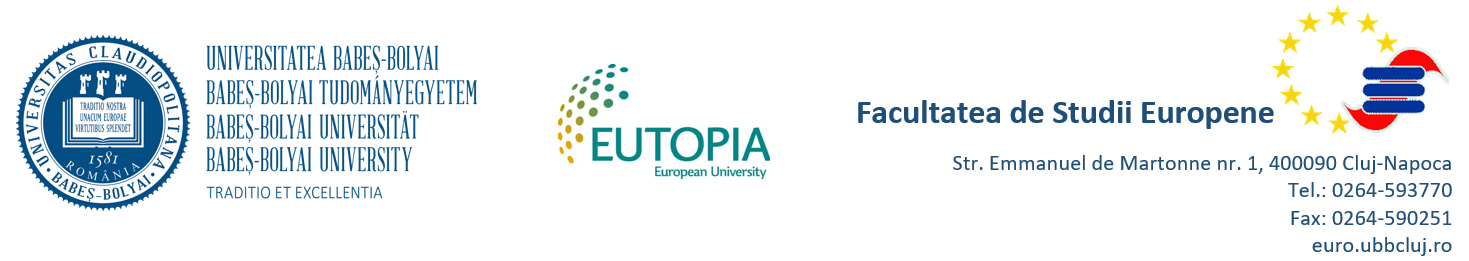                                                                                     Nr. 151/28/03/2022Proces Verbal – Burse Comisia de acordare a burselor a Facultății de Studii Europene, menționează în atenția studenților următoarele aspecte:Conform calcului de burse se pot acorda 26 de burse de performanță și 138 de burse de merit. În urma analizei cererilor și a centralizatoarelor cu mediile studenților din semestrul I din anul universitar 2021-2022, Comisia de acordare a burselor a decis următoarele: ○  Beneficiază de bursă de performanță primul student în ordinea mediilor, cu media 10, la buget, de la fiecare specializare, cu excepția specializărilor RISE I RO, MG 2, AE I și AE II, RISE G 1, MG I, MIE 2 DA I, SPEC FR 1, MP I, DCRI II, RIPMC 1. ○  S-a acordat o bursă de performanță în plus specializărilor cu cei mai mulți studenți la buget, anume: RISE RO II, RISE ENG II, RISE ENG III și AEMP   I și II. Specializării RISE RO III și MIE III i s-a acordat două burse de performanță în plus, conform aceluiași principiu.○  La următoarele specializări nu s-au  întrunit condiții minime de acordare a bursei de performanță: RISE RO 1,  RISE G 1, DA 1, AE 1, AE II, MG 1.Respectivele burse au fost acordate studenților de la specializările menționate anterior. ○ Media minimă de acordare a bursei de merit este 8.50. Bursele s-au acordat direct proporțional cu numărul studenților de la buget din cadrul fiecărei specializări, conform algoritmului de calcul.  Comisia de acordare a burselor pe facultate:Comisia de acordare a burselor pe facultate:Comisia de acordare a burselor pe facultate:Comisia de acordare a burselor pe facultate:Comisia de acordare a burselor pe facultate: Preşedinte Comisie:  Preşedinte Comisie:  Preşedinte Comisie: Decanul, sau prodecanul responsabil cu probleme studenţeştiDecanul, sau prodecanul responsabil cu probleme studenţeştiDecanul, sau prodecanul responsabil cu probleme studenţeştiDecanul, sau prodecanul responsabil cu probleme studenţeştiDecanul, sau prodecanul responsabil cu probleme studenţeştiDecanul, sau prodecanul responsabil cu probleme studenţeştiConf  univ. dr. Paula MureşanConf  univ. dr. Paula MureşanConf  univ. dr. Paula MureşanMembri: Secretar şef facultateSecretar şef facultateSecretar şef facultateCrișan IuliaAdministrator şef facultateAdministrator şef facultateAdministrator şef facultateFlorin LupulescuFlorin LupulescuCancelarul studenţilorCancelarul studenţilorCancelarul studenţilorBocancea Vlad ȘtefanBocancea Vlad ȘtefanBocancea Vlad ȘtefanBocancea Vlad ȘtefanStudent senatorStudent senatorPop DacianaStudent senator – linia germanăPaul Lung